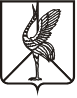 АДМИНИСТРАЦИЯ ГОРОДСКОГО ПОСЕЛЕНИЯ«БОРЗИНСКОЕ»ПОСТАНОВЛЕНИЕ«17»  ноября  2021 г.                                                                                № 706                                                                                                 город БорзяО проведении городского конкурса «Любимый город в праздничном наряде» на лучшее новогоднее оформление предприятий, организаций и индивидуальных жилых территорий городского поселения «Борзинское»    	Руководствуясь  Федеральным  Законом  «Об общих принципах организации местного самоуправления в Российской Федерации» от 06 октября 2003 года № 131 – ФЗ, Уставом городского поселения «Борзинское», в целях новогоднего оформления и улучшения внешнего облика зданий, улиц, создания праздничной атмосферы и выявления лучших исполнителей образного, цветового и светового оформления объектов, в преддверии Нового 2022 года и Рождества Христова администрация городского поселения «Борзинское» постановляет:   	1. Объявить  городской конкурс «Любимый город в праздничном наряде» на лучшее новогоднее оформление предприятий, организаций и индивидуальных жилых территорий городского поселения «Борзинское»; 	  2. Утвердить  Положение о городском конкурсе «Любимый город в праздничном наряде» на лучшее новогоднее оформление предприятий, организаций и индивидуальных жилых территорий городского поселения «Борзинское» (приложение № 1);  	 3. Утвердить состав конкурсной комиссии по подведению итогов городского конкурса «Любимый город в праздничном наряде» (приложение № 2); 	  4. Установить призовой фонд для поощрения участников конкурса в размере 60000 рублей. 	  5. Настоящее постановление вступает в силу на следующий день после дня его официального опубликования в периодическом печатном издании бюллетене «Борзинский вестник» и обнародования на специально оборудованном стенде в фойе 1 этажа административного здания администрации городского поселения «Борзинское» по адресу: г.Борзя, ул.Савватеевская, 23.6.  Настоящее постановление подлежит размещению на официальном сайте городского поселения «Борзинское» в информационно-телекоммуникационной сети «Интернет» (www.борзя-адм.рф). ВрИО главы  городского поселения «Борзинское»	                В.Ю.Сизиков                                                                                                                                                                                                                              Приложение № 1к постановлению администрациигородского поселения «Борзинское»№ 706 от «17» ноября 2021 годаПОЛОЖЕНИЕо городском конкурсе «Любимый город в праздничном наряде» на лучшее новогоднее оформление предприятий, организаций и индивидуальных жилых территорий городского поселения «Борзинское»1.	Общие положения1.1.Настоящее положение определяет порядок и условия организации и проведения конкурса на лучшее оформление территории городского поселения «Борзинское» к Новому 2022 году. 1.2. Учредителем  и организатором конкурса является администрация городского поселения «Борзинское».1.3. Финансирование осуществляется за счет средств местного бюджета.2.	Основные цели и задачи конкурса2.1.Выявление лучшего образного, цветового и светового решения новогоднего оформления фасадов и территорий, расположенных на территории городского поселения. 2.2.Создание праздничной атмосферы и настроения жителей и гостей городского поселения «Борзинское», создание условий для активного зимнего отдыха детей и взрослых. 2.3.Улучшение внешнего облика зданий, улиц и площадей, выполнение дополнительного локального освещения улиц городского поселения «Борзинское».2.4.Привлечение жителей, предприятий, организаций и учреждений к новогоднему оформлению домов, учебных заведений, зданий и витрин магазинов, повышение ответственности населения за соблюдением чистоты и порядка. 2.5.Развитие и поощрение творческих инициатив. 3.Участники конкурса    	3.1.В конкурсе могут принимать участие учреждения всех форм собственности, юридические лица,  бюджетные организации, индивидуальные предприниматели,  многоквартирные дома, владельцы частных домов, которые самостоятельно организовали и выполнили работы по декоративному освещению и праздничному новогоднему оформлению своей прилегающей территории, фасадов домов.4.	Порядок и критерии оценки конкурсаГородской конкурс проводится по следующим номинациям:4.1. «Город в огнях» - лучшее уличное новогоднее украшение фасадов зданий организаций, предприятий, учреждений, многоквартирных домов и прилегающих территорий;4.2.«Мой новогодний дом»  - лучшее новогоднее оформление частной усадьбы и прилегающей, дворовой территории;4.3. «Ледяная сказка» - лучшая ледяная или снежная скульптура;4.4. «Новогодний серпантин» - лучшее новогоднее оформление фойе, рекреаций зданий государственных, муниципальных предприятий и учреждений;4.5. «С Новым годом! Мы Вам рады!» - лучшее новогоднее оформление объектов потребительского рынка любых форм собственности (торговых  залов, входной группы, витрин, и пр.). 5.Критерии оценок5.1. Критерии оценки номинации «Город в огнях»:- соответствие стиля оформления новогодней тематике;- использование   современных  технологий   светового оформления;- наличие новогодних атрибутов (новогодняя ель, гирлянды, новогодние игрушки, сказочные персонажи (Дед Мороз, Снегурочка, Снеговик и другие);- единство стиля оформления;- целостность композиции;- оригинальность решений;- художественная и эстетическая зрелищность;- применение нестандартных творческих и технических решений.5.2. Критерии оценки номинации «Мой новогодний дом» — оформление частной усадьбы:- оригинальность идеи;- применение нестандартных творческих и технических решений;- использование светового оформления;- наличие новогодней ёлки, ледовых или снежных скульптур, зимней горки и др.- санитарно-техническое состояние объекта и прилегающей к нему территории.5.3. Критерии оценки номинации «Ледяная сказка»:- оригинальность фигуры;- техничность исполнения;- композиционная целостность;- наличие, разнообразие  иллюминации, подсветки;- детальность проработки;- качественный уровень выполнения;5.4. Критерии оценок номинации «Новогодний серпантин» - оформление фойе или рекреаций зданий государственных, муниципальных предприятий и учреждений:- оригинальность идеи;- сюжетное оформление согласно праздничной тематике;- использование светового оформления;- художественная и эстетическая зрелищность;- оригинальное композиционное решение;- масштаб выполненной работы;- единство стиля оформления;- наличие новогодних атрибутов (новогодняя ель, гирлянды, новогодние игрушки, сказочные персонажи (Дед Мороз, Снегурочка, Снеговик и другие) и т.п.);- выразительность и мастерство исполнения.5.5.Критерии оценки номинации «С Новым годом! Мы Вам рады!» -оформление объектов потребительского рынка любых форм собственности:- внутреннее новогоднее оформление помещения (предусматривает оформление залов, входной группы, витрин, ценников и т.п.);- оформление форменной одежды персонала (предусматривает наличие в форменной одежде персонала элементов новогодней тематики либо обслуживание клиентов в новогодних костюмах;- оригинальность идеи;- сюжетное оформление согласно праздничной тематике;- художественная и эстетическая зрелищность;- оригинальное композиционное решение;- масштаб выполненной работы;- новогодний ассортимент товаров;- единство стиля оформления.  6.Порядок и условия проведения конкурса6.1. Конкурс проводится с 01 декабря 2021 года по 24 декабря 2021 года;6.2.Для участия в конкурсе до 24 декабря 2021 года принимаются заявки (форма заявки прилагается)  на адрес электронной почты: adm-borzya@mail.ru, и лично по адресу: г. Борзя, ул. Савватеевская, д. 23, контактный тел. 8(30233)3-37-19;6.3. Подведение итогов конкурса – до 28 декабря 2021 года.                 7. Подведение итогов и награждение призеров смотра-конкурса7.1. Для подведения итогов конкурса учредитель создает конкурсную  комиссию;7.2. Заседание конкурсной комиссии по заявкам состоится  27 декабря 2021 года, подведение итогов конкурса состоится 28 декабря 2021 года;7.3. По итогам конкурса в каждой номинации присуждаются три призовых места. Победители определяются по наибольшей сумме набранных баллов. Победителям вручаются дипломы и денежные вознаграждения;         7.4. Кроме победителя, участникам конкурса вручаются дипломы участников и денежные поощрения, определяемые конкурсной комиссией;7.5. Решение конкурсной комиссии оформляется протоколом;7.6. Информация о победителях конкурса публикуется в средствах массовой информации и на официальном сайте администрации городского поселения «Борзинское».Приложение № 2к постановлению администрациигородского поселения «Борзинское»                                                                     от «17» ноября 2021 года № 706СОСТАВконкурсной комиссии городского конкурса «Любимый город в праздничном наряде» на лучшее новогоднее оформление предприятий, организаций и индивидуальных жилых территорий городского поселения «Борзинское»     1 .Председатель комиссии: 	 Н.Н.Тюкавкина – заместитель руководителя по инфраструктурному развитию                             2.Члены комиссии:- Н.А.Титова – начальник отдела ГЗ и ИО- Т.В.Боровых  – начальник отдела СОП и КР;- М.А.Хайони  – специалист по связям с общественностью.